Опыт семейного воспитания.Семья  Михеева  Виктора:Папа – Александр Викторович, мастер спорта России по СамБО, кандидат педагогических наук, доцент.Мама – Людмила Викторовна, мастер спорта России по художественной гимнастике, кандидат педагогических наук.Сестра – Ульяна, воспитанница ясельной группы.В нашей семье	оба родителя имеют педагогическое образование. Вот почему на этапе планирования внутрисемейных воспитательных стратегий дискуссии были «оживленными»:  Как сформировать единую, теоретико-методологическую позицию? Как наиболее эффективно применить опыт  педагогов-новаторов? Как преодолеть реалии современности, связанные с перенасыщением информационного поля индивида? Как соответствовать высоким требованиям конкурентоспособности личности в современном мире? Как учесть массу других факторов как субъективного, так и объективного характера?...   Отдавая себе отчет в том, что «проповеди читать легче, чем быть святым», все же возьмем на себя смелость поделиться нашим (пусть пока и небольшим) опытом семейного воспитания. Надеемся, что будет небезынтересно. Итак, к чему мы пришли:	Необходимо  соблюдать принцип единства педагогического пространства. Другими словами, ребенок не должен метаться между родителями в поисках поблажек то от одного, то от другого, спекулируя на их чувствах. В семье требования к ребенку  - едины. Он знает об этом и не бежит спрашивать  что-то у отца, зная, что мать отказала (или -  наоборот).У нас в семье существует закон – «Не обсуждать ребенка в присутствии ребенка» (говоря о нем от  третьего лица).Необходимо помнить, что процесс воспитания неразрывно связан с процессом образования, при ведущей роли второго.После слов  «ДА» или «НЕТ», обязательно должно идти слово «ПОТОМУ ЧТО». Каждый раз, объясняя ребенку, за что (или почему) ему что-то нельзя, мы формируем у ребенка устойчивую мотивационную среду.   Пользуясь этими простыми и бесхитростными  педагогическими приемами и правилами, стараемся поддерживать комфортную психологическую атмосферу в семье.   Понимаем, что давать прямые советы не корректно. Все же попробуйте сравнивать, соотносить формы педагогического воздействия на Вас Вашими родителями, не повторять возможно имевших место ошибок и постоянно помнить о незаменимости  в педагогическом процессе именно семейного воспитания; такого колоссального фактора, как личностный пример.   С  уважением, семья Михеевых.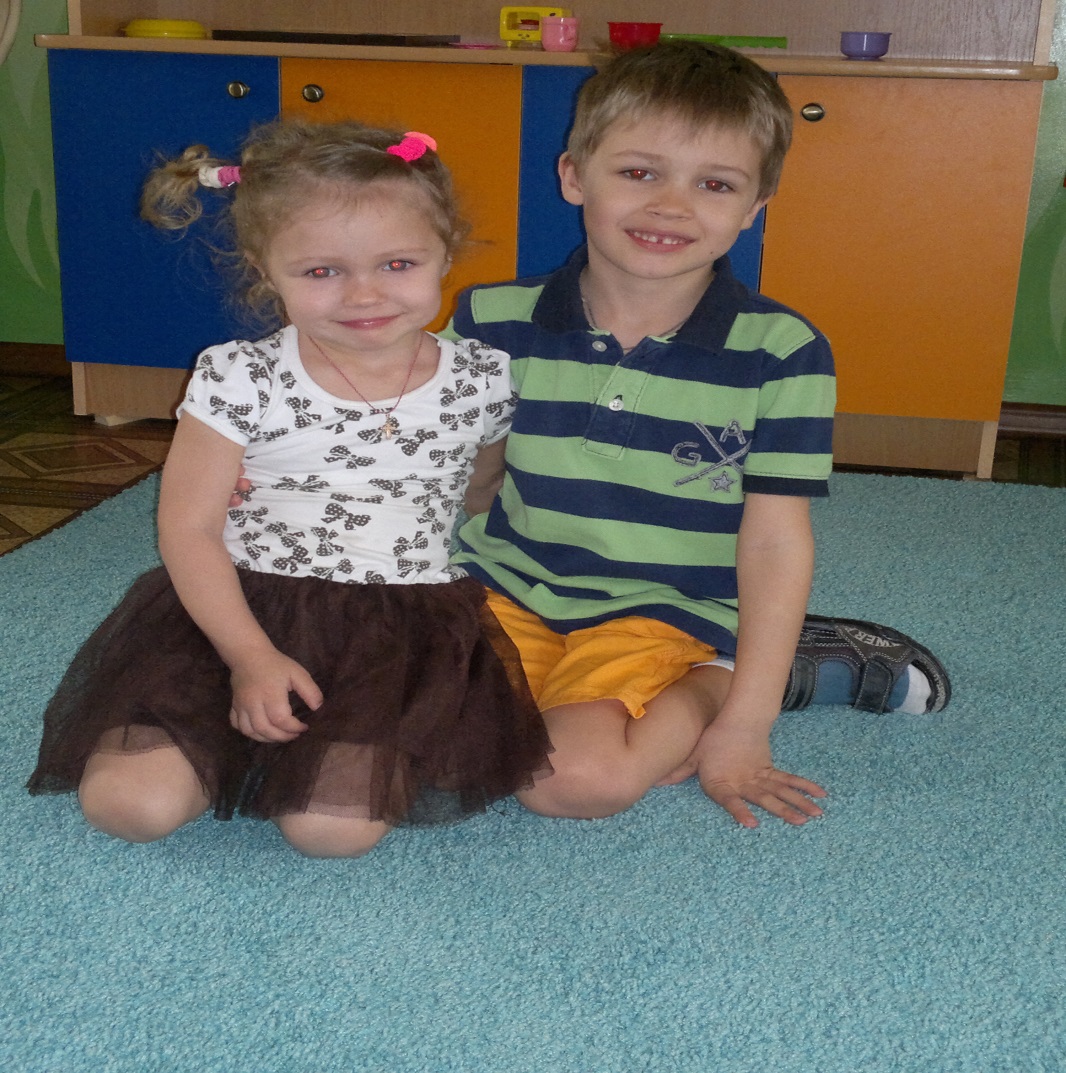 